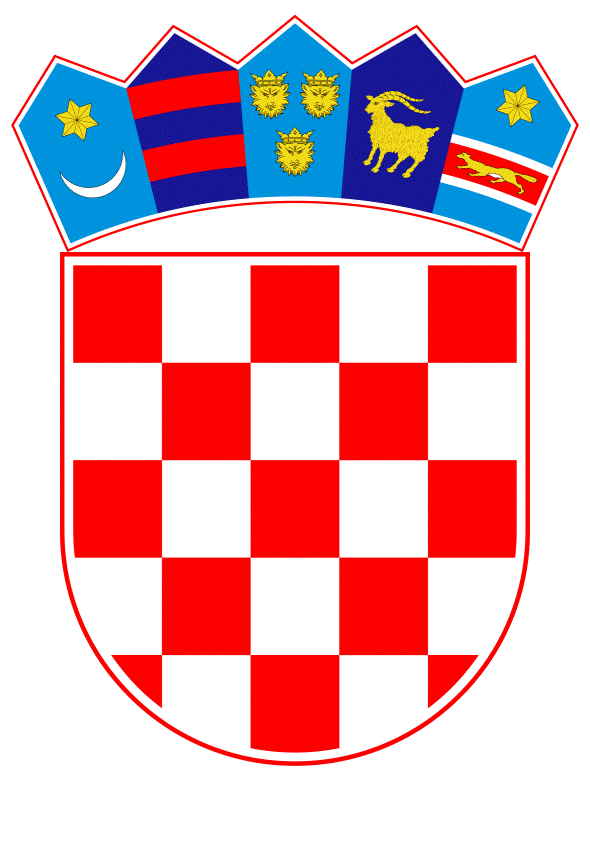 VLADA REPUBLIKE HRVATSKEZagreb, 31. listopada 2019.______________________________________________________________________________________________________________________________________________________________________________________________________________________________Banski dvori | Trg Sv. Marka 2  | 10000 Zagreb | tel. 01 4569 222 | vlada.gov.hrMINISTARSTVO FINANCIJA ___________________________________________________________________________                                                    						NACRTPRIJEDLOG ZAKONA O IZMJENI I DOPUNI ZAKONA O POSEBNOM POREZU NA MOTORNA VOZILA___________________________________________________________________________Zagreb, listopad 2019.PRIJEDLOG ZAKONA O IZMJENI I DOPUNI ZAKONA O POSEBNOM POREZU NA MOTORNA VOZILAI. 	USTAVNA OSNOVA DONOŠENJA ZAKONA	Ustavna osnova za donošenje Zakona o izmjeni i dopuni Zakona o posebnom porezu na motorna vozila sadržana je u odredbi članka 2. stavka 4. podstavka 1. Ustava Republike Hrvatske (Narodne novine, br. 85/10 - pročišćeni tekst i 5/14 - Odluka Ustavnog suda Republike Hrvatske).II.	OCJENA STANJA I OSNOVNA PITANJA KOJA SE TREBAJU UREDITI ZAKONOM TE POSLJEDICE KOJE ĆE DONOŠENJEM ZAKONA PROISTEĆI		a) Ocjena stanjaZakon o posebnom porezu na motorna vozila objavljen je u Narodnim novinama, broj 15/13 i na snazi je od 1. srpnja 2013. godine, uz ispravak objavljen u Narodnim novinama broj 108/13. Izmjene navedenog Zakona provedene su u sklopu porezne reforme 2016. (Narodne novine, broj 115/16) i 2017. godine (Narodne novine, broj 127/17). Programom Vlade Republike Hrvatske za mandat 2016.-2020., između ostaloga, utvrđeni su ciljevi koji se odnose na porezni sustav i cjelovitu poreznu reformu. Na temelju sveobuhvatne analize poreznog sustava provedene 2016. godine postavljeni su ciljevi porezne reforme: smanjenje ukupnog poreznog opterećenja, postizanje jednostavnog i socijalno pravednijeg poreznog sustava, ostvarenje administrativnog rasterećenja te uvođenje instituta veće pravne sigurnosti za porezne obveznike. Do sada su provedena tri kruga poreznog rasterećenja u razdoblju od 2017. do 2019. godine, a na istim ciljevima kreće i četvrti krug poreznog rasterećenja.Do 31. prosinca 2017. godine na stjecanje rabljenih motornih vozila u Republici Hrvatskoj se u pravilu plaćao posebni porez na motorna vozila. Porezna obveza je nastajala u trenutku stjecanja rabljenog motornog vozila, a porezni obveznik je imao obvezu nastanak odnosno stjecanje rabljenog motornog vozila prijaviti nadležnoj ispostavi Porezne uprave u roku od 15 dana od dana stjecanja. Dakle, u slučaju kupoprodaje motornog vozila, praksa je bila da javni bilježnik ovjerava potpis prodavatelja na kupoprodajnom ugovoru nakon čega bi stjecatelj odlazio u ispostavu Porezne uprave radi obračuna i naplate posebnog poreza (po stopi od 5% od tržišne cijene u trenutku stjecanja vozila). Nakon plaćanja poreza, ispostava Porezne uprave izdala je klauzulu da je porez plaćen jer je dokaz o plaćenom porezu bio uvjet za registraciju rabljenog motornog vozila. Potom bi stjecatelj odlazio u policijsku postaju radi registracije vozila. Zakonom o izmjenama i dopuni Zakona o posebnom porezu na motorna vozila (Narodne novine, broj 127/17), koje su stupile na snagu 1. siječnja 2018. godine, propisano je da pravne i fizičke osobe sa sjedištem ili prebivalištem u Republici Hrvatskoj plaćaju upravnu pristojbu na stjecanje rabljenih motornih vozila u Republici Hrvatskoj na koju se plaća posebni porez na motorna vozila, a obveza plaćanja upravne pristojbe na stjecanje nastaje u trenutku registracije motornog vozila na ime stjecatelja rabljenog motornog vozila. Obračun i naplatu upravne pristojbe na stjecanje rabljenih motornih vozila obavlja tijelo nadležno za registraciju motornih vozila (stanica za tehnički pregled). Upravna pristojba plaća se prema propisanom iznosu upravne pristojbe u kunama po kilovatu (KW), ovisno o godini starosti rabljenog motornog vozila, a iznos se propisuje Uredbom o tarifi upravnih pristojbi (Narodne novine, br. 8/17, 37/17, 129/17 i 18/19).Upravna pristojba ne plaća se, između ostalog, na stjecanje rabljenih motornih vozila na temelju ugovora o darovanju ako je stjecatelj bračni drug, potomak i predak koji čini uspravnu liniju te posvojenik i posvojitelj koji je u tom odnosu s darovateljem ili ako se na stjecanje rabljenih motornih vozila temeljem ugovora o darovanju plaća porez na nasljedstva i darove prema posebnom propisu. Bez dokaza o plaćenoj upravnoj pristojbi ili plaćenom porezu na nasljedstva i darove na stjecanje rabljenog motornog vozila ne može se kod nadležnog tijela obaviti registracija tog motornog vozila.Dakle, od 1. siječnja 2018. godine administrativni postupak je pojednostavljen i skraćen te stjecatelj rabljenog motornog vozila više ne mora prije registracije vozila odlaziti kod javnog bilježnika, u Poreznu upravu i policijsku postaju nego mu je omogućeno obavljanje svih potrebnih radnji na jednom mjestu – kod tijela nadležnog za registraciju motornih vozila.b) Pitanja koja se trebaju urediti ovim ZakonomČetvrtim krugom poreznog rasterećenja nastavlja se ostvarenje ciljeva porezne reforme postavljenih 2016. godine.Cilj izmjena i dopune Zakona o posebnom porezu na motorna vozila, koje su stupile na snagu 1. siječnja 2018. godine, bila je zamjena posebnog poreza na rabljena motorna vozila upravnom pristojbom radi pojednostavljivanja i skraćivanja administrativnog postupka te je taj cilj i postignut. Međutim, činjenica da pristojbena obveza nastaje u trenutku registracije rabljenog motornog vozila, kao i propisano oslobođenje od plaćanja upravne pristojbe u slučaju da se rabljeno motorno vozilo stječe na temelju ugovora o darovanju, a stjecatelj je bračni drug, potomak i predak koji čini uspravnu liniju te posvojenik i posvojitelj koji je u tom odnosu s darovateljem, otvorili su mogućnost stjecanja rabljenog motornog vozila bez plaćanja upravne pristojbe. Naime, prema važećem zakonskom rješenju stjecatelj rabljenog motornog vozila koji to vozilo dalje otuđi prije nego ga registrira na svoje ime nije obveznik plaćanja upravne pristojbe na stjecanje rabljenog motornog vozila. Zbog navedenog se u nekim slučajevima sklapaju dva ugovora, najprije ugovor o kupoprodaji rabljenog motornog vozila, a zatim (prije nego što osoba koja je na temelju ugovora o kupoprodaji stekla rabljeno motorno vozilo to vozilo registrira na svoje ime) ugovor o darovanju tog istog vozila (i to između bračnih drugova, srodnika u uspravnoj liniji, posvojenika i posvojitelja koji su u tom odnosu s darovateljem, za koje važeći Zakon o posebnom porezu na motorna vozila propisuje oslobođenje od plaćanja upravne pristojbe). Takvo sklapanje dva ugovora isključivo s ciljem oslobođenja od plaćanja upravne pristojbe suprotno je svrsi i cilju propisivanja oslobođenja od obveze plaćanja upravne pristojbe na stjecanje rabljenih motornih vozila.S obzirom na navedeno, u sklopu četvrtog kruga poreznog rasterećenja, predlaže se ovaj Prijedlog zakona o izmjeni i dopuni Zakona o posebnom porezu na motorna vozila kojim bi se propisalo oslobođenje od plaćanja upravne pristojbe za bračne drugove, srodnike u uspravnoj liniji te posvojenike i posvojitelje koji su u tom odnosu s darovateljem, koji rabljeno motorno vozilo stječu na temelju ugovora o darovanju uz uvjet da je to vozilo prethodno registrirano na darovatelja.c) Posljedice koje će donošenjem Zakona proistećiPropisivanjem oslobođenja od plaćanja upravne pristojbe za bračne drugove, srodnike u uspravnoj liniji te posvojenike i posvojitelje koji su u tom odnosu s darovateljem, koji rabljeno motorno vozilo stječu na temelju ugovora o darovanju uz uvjet da je to vozilo prethodno registrirano na darovatelja, otklonit će se mogućnost korištenja propisanog oslobođenja od plaćanja upravne pristojbe u slučaju darovanja vozila bračnom drugu, srodniku u uspravnoj liniji, posvojeniku ili posvojitelju koji je u tom odnosu s darovateljem, prije nego darovatelj registrira to vozilo na svoje ime. Navedeno će doprinijeti postizanju pravednog i transparentnog sustava naplate upravnih pristojbi kao i stvaranju veće pravne sigurnosti za pristojbene obveznike.III. 	OCJENA I IZVORI SREDSTAVA POTREBNIH ZA PROVOĐENJE ZAKONAZa provedbu ovoga Zakona nije potrebno osigurati dodatna sredstva u državnom proračunu Republike Hrvatske.PRIJEDLOG ZAKONA O IZMJENI I DOPUNI ZAKONA O POSEBNOM POREZU NA MOTORNA VOZILAČlanak 1.U Zakonu o posebnom porezu na motorna vozila (Narodne novine, br. 15/13, 108/13, 115/16 i 127/17), u članku 26. stavku 5. iza riječi: „kilovatu (KW)“ dodaju se riječi: „odnosno kubičnom centimetru (cm³)“.U stavku 7. točka c) mijenja se i glasi: „c) na stjecanje rabljenih motornih vozila temeljem ugovora o darovanju, ako je motorno vozilo u Republici Hrvatskoj registrirano na darovatelja, a stjecatelj je bračni drug, potomak i predak koji čini uspravnu liniju te posvojenik i posvojitelj koji je u tom odnosu s darovateljem ili ako se na stjecanje rabljenih motornih vozila temeljem ugovora o darovanju plaća porez na nasljedstva i darove prema posebnom propisu.“.ZAVRŠNA ODREDBAČlanak 2. Ovaj Zakon objavit će se u Narodnim novinama, a stupa na snagu 1. siječnja 2020. godine. OBRAZLOŽENJEUz članak 1.Ovim člankom se u stavku 5. članka 26. važećeg Zakona o posebnom porezu na motorna vozila dodaju kubični centimetri (cm³) s obzirom na to da se isti koriste kao mjerna jedinica za snagu motora za motocikle, a temeljem kojih podataka se izračunava iznos upravne pristojbe za stjecanje rabljenih motornih vozila. Nadalje, propisuje se oslobođenje od plaćanja upravne pristojbe kod darovanja između bračnih drugova, potomaka i predaka koji čine uspravnu liniju te posvojenika i posvojitelja, ali samo pod uvjetom da je motorno vozilo u Republici Hrvatskoj već registrirano na darovatelja. Na taj način ugovor o darovanju se više ne bi mogao koristiti isključivo kao instrument izbjegavanja obveze plaćanja upravne pristojbe jer bi darovatelj prije darovanja morao registrirati vozilo na svoje ime i platiti upravnu pristojbu. Uz članak 2. Ovim člankom propisano je stupanje na snagu Zakona. TEKST ODREDBE VAŽEĆEG ZAKONA KOJA SE MIJENJA, ODNOSNO DOPUNJUJEXIII. STJECANJE RABLJENIH MOTORNIH VOZILA U REPUBLICI HRVATSKOJČlanak 26.(1) Pravne i fizičke osobe sa sjedištem ili prebivalištem u Republici Hrvatskoj plaćaju upravnu pristojbu na stjecanje rabljenih motornih vozila u Republici Hrvatskoj na koja se plaća posebni porez na motorna vozila iz članka 1. ovoga Zakona.(2) Stjecanjem se, u smislu stavka 1. ovoga članka, ne smatra stjecanje rabljenih motornih vozila na temelju pravomoćnih rješenja o nasljeđivanju niti stjecanje rabljenih motornih vozila temeljem statusnih promjena sukladno propisima kojima se uređuju trgovačka društva.(3) Pristojbeni obveznik plaćanja upravne pristojbe na stjecanje rabljenih motornih vozila iz stavka 1. ovoga članka je stjecatelj.(4) Pristojbena obveza plaćanja upravne pristojbe na stjecanje iz stavka 1. ovoga članka nastaje u trenutku registracije motornog vozila na ime stjecatelja rabljenog motornog vozila.(5) Upravna pristojba iz stavka 1. ovoga članka plaća se prema propisanom iznosu upravne pristojbe u kunama po kilovatu (KW), ovisno o godini starosti rabljenog motornog vozila, a propisuje se posebnim propisom kojim se uređuje plaćanje upravnih pristojbi za pojedina pismena i radnje te iznose tih pristojbi.(6) Godina starosti rabljenog motornog vozila iz stavka 5. ovoga članka izračunava se prema godini proizvodnje vozila, odnosno godinu starosti rabljenog motornog vozila čini tekuća godina umanjena za godinu proizvodnje. Ako je tekuća godina jednaka godini proizvodnje, smatra se da je vozilo staro jednu godinu.(7) Upravna pristojba iz stavka 1. ovoga članka ne plaća se:a) na stjecanje rabljenih motornih vozila koja su namijenjena za potrebe propisane člankom 15. stavkom 1. ovoga Zakonab) ako se na stjecanje rabljenih motornih vozila, u postupku stjecanja ili isporuke prema posebnom propisu o porezu na dodanu vrijednost plaća porez na dodanu vrijednost ili se primjenjuje posebni postupak oporezivanja maržec) na stjecanje rabljenih motornih vozila temeljem ugovora o darovanju ako je stjecatelj bračni drug, potomak i predak koji čini uspravnu liniju te posvojenik i posvojitelj koji je u tom odnosu s darovateljem ili ako se na stjecanje rabljenih motornih vozila temeljem ugovora o darovanju plaća porez na nasljedstva i darove prema posebnom propisud) ako je stjecatelj temeljem općih oslobođenja prema posebnom propisu kojim se uređuje područje upravnih pristojbi oslobođen od plaćanja upravne pristojbe.(8) Bez dokaza o plaćenoj upravnoj pristojbi ili plaćenom porezu na nasljedstva i darove na stjecanje rabljenog motornog vozila ne može se kod nadležnog tijela obaviti registracija tog motornog vozila, osim u slučajevima iz stavka 7. ovoga članka.(9) Obračun i kontrolu naplate upravne pristojbe na stjecanje rabljenih motornih vozila izvršava tijelo nadležno za registraciju motornih vozila. Predlagatelj:Ministarstvo financijaPredmet:Nacrt prijedloga zakona o izmjeni i dopuni Zakona o posebnom porezu na motorna vozila  